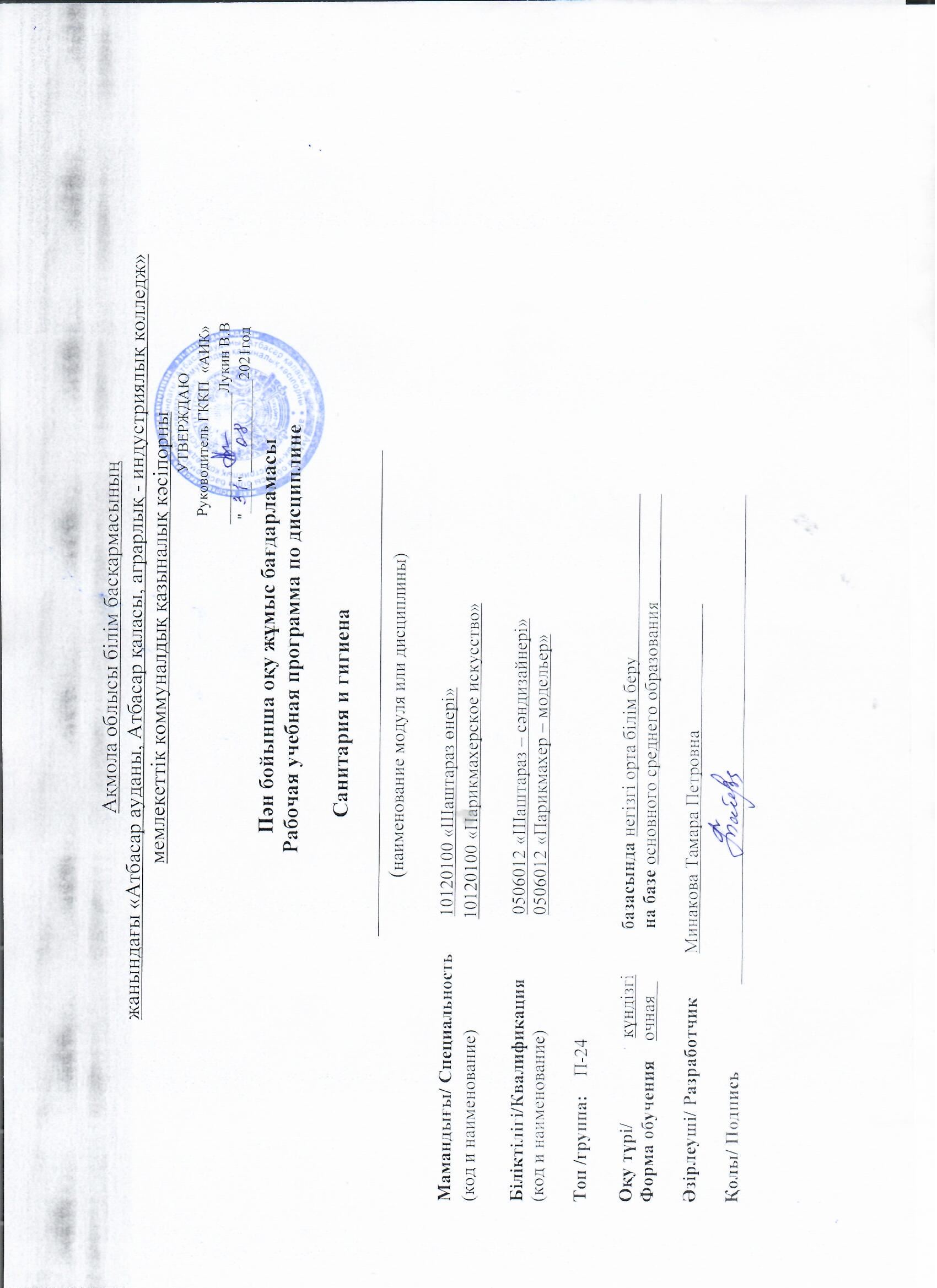 Ақмола облысы білім басқармасыныңжанындағы «Атбасар ауданы, Атбасар қаласы, аграрлық - индустриялық колледж» мемлекеттік коммуналдық қазыналық кәсіпорны                                                                    Пән бойынша оқу жұмыс бағдарламасыРабочая учебная программа по дисциплине                                                                       Санитария и гигиена                                                 _____________________________________________                                                            (наименование модуля или дисциплины)Мамандығы/ Специальность        10120100 «Шаштараз өнері»(код и наименование)                        10120100 «Парикмахерское искусство»Біліктілігі/Квалификация              0506012 «Шаштараз – сәндизайнері»(код и наименование)                         0506012 «Парикмахер – модельер»Топ /группа:    П-24Оқу түрі/ 		күндізгі	базасында негізгі орта білім беру			Форма обучения    очная              на базе основного среднего образования		Әзірлеуші/ Разработчик	Минакова Тамара Петровна			Қолы/ Подпись 											Түсіндірме жазба /Пояснительная запискаРаспределение часов по семестрамСодержание рабочей учебной программыУТВЕРЖДАЮ
 Руководитель ГККП  «АИК»                                         _________________Лукин В.В
"____" ____________2021годОписание дисциплины/модуляЦель дисциплины «Санитария и гигиена» — изучение основных групп микроорганизмов, болезней кожи, волос, ногтей, а также гигиены и санитарии в парикмахерских и  парикмахерских салонах, основной задачей которой является предупреждение возникновения и распространения заразных заболеваний.Роль и значение дисциплины в подготовке конкурентноспособных кадров — разработка гигиенических правил, нормативов и мероприятий по предупреждению отрицательного воздействия различных факторов внешней среды на организм человека, его работоспособность и продолжительность жизни.Цель дисциплины «Санитария и гигиена» — изучение основных групп микроорганизмов, болезней кожи, волос, ногтей, а также гигиены и санитарии в парикмахерских и  парикмахерских салонах, основной задачей которой является предупреждение возникновения и распространения заразных заболеваний.Роль и значение дисциплины в подготовке конкурентноспособных кадров — разработка гигиенических правил, нормативов и мероприятий по предупреждению отрицательного воздействия различных факторов внешней среды на организм человека, его работоспособность и продолжительность жизни.Формируемыекомпетенции- умение критически мыслить;- способность творчески применять знания;- способность решать проблемные задачи- умение критически мыслить;- способность творчески применять знания;- способность решать проблемные задачиПререквизитыДля изучения данной дисциплины обучающимся необходим набор знаний и навыков по   биологии , изобразительного искусстваДля изучения данной дисциплины обучающимся необходим набор знаний и навыков по   биологии , изобразительного искусстваПостреквизитыПолученные знания пригодятся в дальнейшей трудовой деятельности и изучении  технологии парикмахерских работ , декоративная косметика и других профессиональных  дисциплинПолученные знания пригодятся в дальнейшей трудовой деятельности и изучении  технологии парикмахерских работ , декоративная косметика и других профессиональных  дисциплинНеобходимыесредстваобучения, оборудованиеКомпьютер, интерактивная доска, учебная литература,  наглядный материалКомпьютер, интерактивная доска, учебная литература,  наглядный материалКонтактнаяинформацияпедагога(ов):Контактнаяинформацияпедагога(ов):Контактнаяинформацияпедагога(ов): Фамилия, имя, отчество (при его наличии) Минакова Тамара Петровна Фамилия, имя, отчество (при его наличии) Минакова Тамара Петровнател.: 87075017892 Фамилия, имя, отчество (при его наличии) Минакова Тамара Петровна Фамилия, имя, отчество (при его наличии) Минакова Тамара Петровна  е-mail (е-майл): Дисциплина/код и наименование модуляВсегочасов в модулеВ томчислеВ томчислеВ томчислеВ томчислеВ томчислеВ томчислеВ томчислеВ томчислеДисциплина/код и наименование модуляВсегочасов в модуле1 курс1 курс2 курс2 курс3 курс3 курс4 курс4 курсДисциплина/код и наименование модуляВсегочасов в модуле1 семестр2 семестр3 семестр4 семестр5 семестр6 семестр7 семестр8 семестр12345678910Основы пластической анатомии и физиологии   3636Всего:   36Итого на обучение по дисциплине/модулю   36№Разделы/результатыобученияКритерии оценки и/или темы занятийВсегочасовИзнихИзнихИзнихТипзанятияОценочные  задания№Разделы/результатыобученияКритерии оценки и/или темы занятийВсегочасовТеоретическиеЛабораторно-практическиеИндивидуальныеТипзанятияОценочные  задания11. Знать основные задачи санитарии и гигиеныТема 1. Введение.Задачи санитарии и гигиены 2 2УроксообщениеновыхзнанийОтветить на вопросы21.Понимать и объяснятьфизиологию микроорганизмов ихгруппы Тема 2. Микробы и внешняя среда. Группы микроорганизмов. Физиология микроорганизмов 2 2Комбинированный урокРабота с таблицами31. Понимать  и объяснять  характеристикуэпидемического процессаТема 3.  Эпидемиология. Понятие об инфекции, виды инфекции. Эпидемическийпроцесс, его характеристика 2  2Комбинированный урокРабота с учебником41.Знать особенности  и виды иммунитета ,понятие об антигенах, антителахТема 4.Понятие об иммунитете. Антигены, антитела, процесс фагоцитоза 2  251.Объяснять важность  проявлении причин болезней кожи Тема 5. Болезни кожи.Причины болезней кожи ,врожденные особенности и недостатки кожи и волос 2  2СеминарСообщенияПрезентации 61.Знать особенности болезней кожи, вызываемых бактериями и стафилококкамиТема 6. Болезни кожи, вызываемые бактериями. Болезни кожи, вызываемые стафилококками  2  2Комбинированный урокРабота с учебным материалом71. Понимать  и объяснять связь пластики лица , мимики и работы мимических мышцТема 7.Болезни кожи, вызываемые стрептококками. Стрепто-стафилококковые заболевания кожи  2   2Комбинированный урокРабота с учебным материалом81.Знать  пропорции большой формыТема 8. Туберкулезные поражения кожи. Сибирская язва  2 2Комбинированный урокРабота с таблицами91.Знать понятия  пропорции головы и лицаи выполнять описательный анализТема 9. Грибковыезаболеваниякожи  2  2СеминарСообщенияПрезентации 101.Правильно вТема 10.Болезни кожи, вызываемые вирусами. Болезни кожи, вызываемые животными и паразитами  2  2Комбинированный урок СообщенияПрезентации . 11 Тема 11. Профессиональные заболевания кожи. Прочие заболевания кожиКомбинированный урок12 Тема 12. Венерические заболевания и их влияние на кожу и волосыСеминар СообщенияПрезентации  13 Тема 13. Гигиена  и санитария производства.Гигиенические требования к устройству и оборудованию парикмахерских14Тема 14. Дезинфицирующие средства. Санитарные требования к дезинфицирующим средствам.Гигиенатруда в парикмахерской15 Тема 15. Первая помощь при несчастных случаях, при травматических повреждениях, порезах, кровотечении  2  216Тема 16. Первая помощь при несчастных случаях , ожогах, обмороке , при поражении электрическим током.  2  2СообщенияПрезентации . 171.Знать и применять полученные знанияТема 17. Контрольная работа  2  2Контроль знанийКонтрольные вопросы181.Знать и применять полученные знания Тема 18. Зачетное занятие  2  2Контроль знанийТестыКурсовой проект/работа (если запланировано)Курсовой проект/работа (если запланировано)---Итого часовИтого часов  36